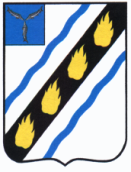 МУНИЦИПАЛЬНОЕ СОБРАНИЕКОНТРОЛЬНО-СЧЕТНЫЙ ОРГАН
СОВЕТСКОГО МУНИЦИПАЛЬНОГО  РАЙОНА  САРАТОВСКОЙ  ОБЛАСТИ РАСПОРЯЖЕНИЕот 29.09.2021 № 2-пр                                                                                            р.п. Степное                             О внесении изменений в распоряжение КСОот 29.12.2020 № 3-пр.В соответствии Федерального закона от 07.02.2011 №6-ФЗ «Об общих принципах организации и деятельности контрольно-счетных органов субъектов Российской Федерации и муниципальных образований», с Положением о контрольно-счетном органе Советского муниципального района» утвержденного решением Муниципального Собрания Советского муниципального района от 26.12.2012 г. №257.  Внести изменения в распоряжение КСО от 29.12.2020 №3-пр «Об утверждении плана работы контрольно-счетного органа на 2021 год следующие изменения-приложение изложить в новой редакции.Председатель контрольно-счетного органаСоветского муниципального района                                       Г.Н. Дябина                                          ПРИЛОЖЕНИЕ                                                 К РАСПОРЯЖЕНИЮ                                                                                     № 2пр  от «29»сентября 2021 годаПЛАН РАБОТЫ КОНТРОЛЬНО-СЧЕТНОГО ОРГАНА СОВЕТСКОГО МУНИЦИПАЛЬНОГО РАЙОНА САРАТОВСКОЙ ОБЛАСТИНА 2021 ГОД* №п/пНаименование мероприятийОбъектпроверкиИсполнительСрок выполнения1.Внешняя проверка годового отчета об исполнении бюджета Советского муниципального района Саратовской области за  2020 год и плановый период 2021 и 2022 годов  и подготовка заключения.Финансовое управление, главные распорядители и получатели бюджетных средств Председатель КСО1-2 квартал2021 года2.Подготовка в Муниципальное Собрание  Советского муниципального района Саратовской области Отчета о работе контрольно-счетного органа за 2020 год.Председатель КСО2 квартал 2021 года 3.Проведение экспертизы проектов решений о внесении изменений в решение муниципального Собрания Советского муниципального района «О бюджете Советского муниципального района  на 2021 год и плановый период 2022 и 2023 годов» и подготовка заключений.Финансовое управление, главные распорядители и получатели бюджетных средствПредседатель КСОв течение года, по мере поступлений4.Проведение финансово-экономической экспертизы проектов муниципальных программ Советского муниципального района Саратовской области и подготовка заключений.Председатель КСОв течение года, по мере поступлений5.Разработка плана работы контрольно-счетного органа Советского муниципального района на 2022 год.Председатель КСО4 квартал 2021 года6.Проведение экспертизы проекта бюджета Советского муниципального района на 2022 год и плановый период 2023 и 2024 годов и подготовка заключения на данный проект бюджета.Финансовое управление, главные распорядители и получатели бюджетных средствПредседатель КСО4 квартал2021года7.Контрольное мероприятие «Соблюдение законодательства в сфере закупок товаров, работ и услуг для обеспечения муниципальных нужд в муниципальных учреждениях Советского муниципального района».  Муниципальное бюджетное общеобразовательное учреждение – средняя общеобразовательная школа р.п. Советское Советского района  Саратовской областиинн 6433006331 (за 2020 -   истекший период 2021 года)Председатель КСО1-2 квартал 2021годаСовместная проверка с комиссией по осуществлению контроля в сфере закупок товаров работ и услуг8.Контрольное мероприятие «Соблюдение законодательства в сфере закупок товаров, работ и услуг для обеспечения муниципальных нужд в муниципальных учреждениях Советского муниципального района».Муниципальное автономное общеобразовательноеучреждение  - средняя общеобразовательная школа с. Золотая Степь Советского района Саратовской областиинн 6433006405(за 2020 -   истекший период 2021 года)Председатель КСО2 квартал2021 годаСовместная проверка с комиссией по осуществлению контроля в сфере закупок товаров работ и услуг9Контрольное мероприятие «Эффективность расходования бюджетных средств по заключенным муниципальным контрактам на уличное освещение за период 2020-2021 годы в муниципальном учреждении МКУ АХО органов местного самоуправления Советского муниципального района, в Пушкинском муниципальном образовании, в Советском муниципальном образовании».Муниципальное учреждении МКУ АХО органов местного самоуправления Советского муниципального района, инн Пушкинское муниципальное образование, в иннСоветское муниципальное образованиеинн(за 2020 -   истекший период 2021 года)Председатель КСО2 квартал2021 годаСовместная проверка с комиссией по осуществлению контроля в сфере закупок товаров работ и услуг10.Контрольное мероприятие «Соблюдение законодательства в сфере закупок товаров, работ и услуг для обеспечения муниципальных нужд  в муниципальных учреждениях Советского муниципального района».Муниципальное бюджетное общеобразовательное учреждение – средняя общеобразовательная школа №1 р.п. Степное Советского района Саратовской областиИнн 6433006317  (за 2020 -   истекший период 2021 года)Председатель КСО3-4 квартал 2021 годаСовместная проверка с комиссией по осуществлению контроля в сфере закупок товаров работ и услуг 11.Контрольное мероприятие «Соблюдение законодательства в сфере закупок товаров, работ и услуг для обеспечения муниципальных нужд  в муниципальных учреждениях Советского муниципального района».Муниципальное бюджетное общеобразовательное учреждение – средняя общеобразовательная школа р.п. Пушкино Советского района Саратовской областинн6433006349  (за 2020 -   истекший период 2021 года)Председатель КСО3-4 квартал2021 годаСовместная проверка с комиссией по осуществлению контроля в сфере закупок товаров работ и услуг12.Контрольное мероприятие  попроверке использования  средств областного бюджета, выделенных в форме субсидий бюджетам муниципальных районов области на организацию бесплатного горячего питания обучающихся, получающих начальное общее образование в муниципальных образовательных организациях.МуниципальныеОбразовательные учреждения Советского муниципального района Саратовской области(за 2020 -   истекший период 2021 года)Председатель КСО3-4 квартал2021 годаСовместная проверка со Счетной ПалатойСаратовской областиСтепновское муниципальное образованиеСтепновское муниципальное образованиеСтепновское муниципальное образованиеСтепновское муниципальное образованиеСтепновское муниципальное образование13.Внешняя проверка годового отчета об исполнении бюджета Степновского муниципального образования за 2020 год и подготовка заключения.Финансовое управление, главные распорядители и получатели бюджетных средствПредседатель КСО1-2 квартал 2021 года14.Проведение экспертизы проекта бюджета Степновского муниципального образования на 2022 год и плановый период 2023 и 2024 годов, подготовка заключения на данный проект бюджета.Финансовое управление, главные распорядители и получатели бюджетных средствПредседатель КСО4 квартал 2021года15.Проведение финансово-экономической экспертизы проектов муниципальных программ Степновского муниципального образования Советского муниципального района Саратовской области и подготовка заключения.Администрация МОПредседатель КСОв течение года, по мере поступленийСоветское  муниципальное образованиеСоветское  муниципальное образованиеСоветское  муниципальное образованиеСоветское  муниципальное образованиеСоветское  муниципальное образование16.Внешняя проверка годового отчета об исполнении бюджета Советского муниципального образования за 2020 год и подготовка заключения.Финансовое управление, главные распорядители и получатели бюджетных средствПредседатель КСО1-2 квартал 2021 года17.Проведение экспертизы проекта бюджета Советского муниципального образования на 2022 год и плановый период 2023 и 2024 годов,  подготовка заключения на данный проект бюджета.Финансовое управление, главные распорядители и получатели бюджетных средствПредседатель КСО4 квартал 2021 года18.Проведение финансово-экономической экспертизы проектов муниципальных программ Советского муниципального образования Советского муниципального района Саратовской области и подготовка заключения.Администрация МОПредседатель КСОв течение года, по мере поступленийПушкинское муниципальное образованиеПушкинское муниципальное образованиеПушкинское муниципальное образованиеПушкинское муниципальное образованиеПушкинское муниципальное образование19.Внешняя проверка годового отчета об исполнении бюджета Пушкинского муниципального образования за 2020 год и подготовка заключения.Финансовое управление, главные распорядители и получатели бюджетных средствПредседатель КСО1-2 квартал 2021 года20.Проведение экспертизы проекта бюджета Пушкинского муниципального образования на 2022 год и плановый период 2023 и 2024 годов,  подготовка заключения на данный проект бюджета.Финансовое управление, главные распорядители и получатели бюджетных средствПредседатель КСО4 квартал 2021 года21.Проведение финансово-экономической экспертизы проектов муниципальных программ Пушкинского муниципального образования Советского муниципального района Саратовской области и подготовка заключения.Администрация МОПредседатель КСОв течение года, по мере поступленийРозовское муниципальное образованиеРозовское муниципальное образованиеРозовское муниципальное образованиеРозовское муниципальное образованиеРозовское муниципальное образование22.Внешняя проверка годового отчета об исполнении бюджета Розовского муниципального образования за 2020 год и подготовка заключения.Финансовое управление, главные распорядители и получатели бюджетных средствПредседатель КСО1-2 квартал 2021 года23.Проведение экспертизы проекта бюджета Розовского муниципального образования на 2022 год и плановый период 2023 и 2024 годов,  подготовка заключения на данный проект бюджета.Финансовое управление, главные распорядители и получатели бюджетных средствПредседатель КСО4 квартал 2021 года24.Проведение финансово-экономической экспертизы проектов муниципальных программ Розовского муниципального образования Советского муниципального района Саратовской области и подготовка заключения.Администрация МОПредседатель КСОв течение года, по мере поступленийЗолотостепское муниципальное образованиеЗолотостепское муниципальное образованиеЗолотостепское муниципальное образованиеЗолотостепское муниципальное образованиеЗолотостепское муниципальное образование25.Внешняя проверка годового отчета об исполнении бюджета Золотостепского муниципального образования за 2020 год и подготовка заключения.Финансовое управление, главные распорядители и получатели бюджетных средствПредседатель КСО1-2 квартал 2021 года26.Проведение экспертизы проекта бюджета Золотостепского муниципального образования на 2022 год и плановый период 2023 и 2024 годов,  подготовка заключения на данный проект бюджета.Финансовое управление, главные распорядители и получатели бюджетных средствПредседатель КСО4 квартал 2021 года27.Проведение финансово-экономической экспертизы проектов муниципальных программ Золотостепского муниципального образования Советского муниципального района Саратовской области и подготовка заключения.Администрация МОПредседатель КСОв течение года, по мере поступленийЛюбимовское муниципальное образованиеЛюбимовское муниципальное образованиеЛюбимовское муниципальное образованиеЛюбимовское муниципальное образованиеЛюбимовское муниципальное образование28.Внешняя проверка годового отчета об исполнении бюджета Любимовского муниципального образования за 2020 год и подготовка заключения.Финансовое управление, главные распорядители и получатели бюджетных средствПредседатель КСО1-2 квартал 2021 года29.Проведение экспертизы проекта бюджета Любимовского муниципального образования на 2022 год и плановый период 2023 и 2024 годов,  подготовка заключения на данный проект бюджета.Финансовое управление, главные распорядители и получатели бюджетных средствПредседатель КСО4 квартал 2021 года30.Проведение финансово-экономической экспертизы проектов муниципальных программ Любимовского муниципального образования Советского муниципального района Саратовской области и подготовка заключения.Администрация МОПредседатель КСОв течение года, по мере поступленийМечетненское муниципальное образованиеМечетненское муниципальное образованиеМечетненское муниципальное образованиеМечетненское муниципальное образованиеМечетненское муниципальное образование31.Внешняя проверка годового отчета об исполнении бюджета Мечетненского муниципального образования за 2020 год и подготовка заключения.Финансовое управление, главные распорядители и получатели бюджетных средствПредседатель КСО1-2 квартал 2021 года32.Проведение экспертизы проекта бюджета Мечетненского муниципального образования на 2022 год и плановый период 2023 и 2024 годов,  подготовка заключения на данный проект бюджета.Финансовое управление, главные распорядители и получатели бюджетных средствПредседатель КСО4 квартал  2021 года33.Проведение финансово-экономической экспертизы проектов муниципальных программ Мечетненского муниципального образования Советского муниципального района Саратовской области и подготовка заключения.Администрация МОПредседатель КСОв течение года, по мере поступлений